
___________________________________________________________________________									       Młynarze 2020.09.14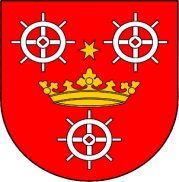 O.0002.4.2020		Na podstawie art.  20 ust. 1 ustawy z dnia 8 marca 1990 roku  o samorządzie gminnym  (Dz. U. z 2020 r, poz. 713 z późn. zm.  )   z w o ł u j ę  XV   Sesję Rady Gminy Młynarze, która odbędzie się w dniu 24 września 2020 r   (tj. czwartek)   o godz. 11:00                                w Publicznej Szkole Podstawowej im. Papieża Jana Pawła II z Publicznym Przedszkolem                                                        w Młynarzach  (mała sala gimnastyczna) z następującym porządkiem obrad:Otwarcie Sesji, stwierdzenie prawomocności obrad, przyjęcie protokołu z poprzedniej Sesji  Rady Gminy Młynarze.Podjęcie  uchwał w sprawach:a)  zmian w Wieloletniej Prognozie Finansowej Gminy Młynarze na lata 2020-2023,  b) zmian w budżecie Gminy Młynarze na 2020 rok,      3.  Informacja Przewodniczącego Rady Gminy  Młynarze o złożonych przez Radnych            oświadczeniach majątkowych za 2019 rok.      4.  Informacja  Wójta Gminy Młynarze o złożonych przez kierowników jednostek           oświadczeniach majątkowych za 2019 rok.      5.  Sprawozdanie z działalności Wójta w okresie międzysesyjnym.      6 .  Interpelacje i zapytania radnych.      7.  Podziękowanie  za wieloletnią pracę Dyrektorowi  Gminnej Biblioteki Publicznej           w Młynarzach.      8.  Wolne wnioski .	Informując o powyższym uprzejmie proszę o wzięcie udziału w w/w posiedzeniu Sesji Rady Gminy.																						PRZEWODNICZĄCY									Rady Gminy							        		/-/Łukasz Suski